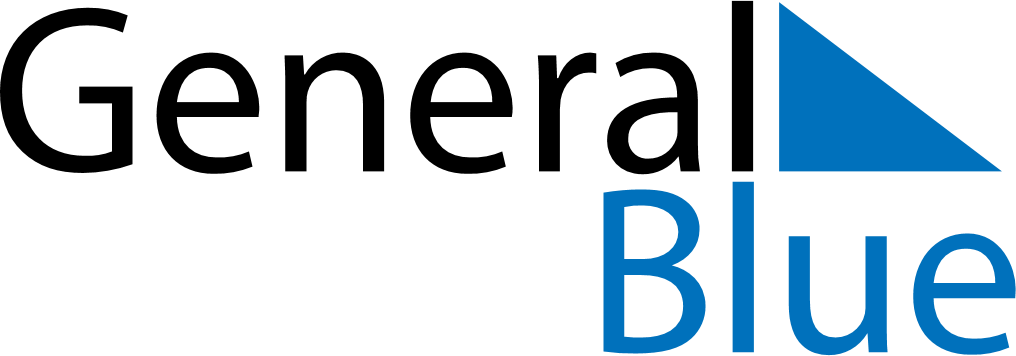 March 2024March 2024March 2024March 2024March 2024March 2024March 2024Arbroath, Scotland, United KingdomArbroath, Scotland, United KingdomArbroath, Scotland, United KingdomArbroath, Scotland, United KingdomArbroath, Scotland, United KingdomArbroath, Scotland, United KingdomArbroath, Scotland, United KingdomSundayMondayMondayTuesdayWednesdayThursdayFridaySaturday12Sunrise: 7:02 AMSunset: 5:42 PMDaylight: 10 hours and 40 minutes.Sunrise: 6:59 AMSunset: 5:45 PMDaylight: 10 hours and 45 minutes.34456789Sunrise: 6:57 AMSunset: 5:47 PMDaylight: 10 hours and 50 minutes.Sunrise: 6:54 AMSunset: 5:49 PMDaylight: 10 hours and 54 minutes.Sunrise: 6:54 AMSunset: 5:49 PMDaylight: 10 hours and 54 minutes.Sunrise: 6:51 AMSunset: 5:51 PMDaylight: 10 hours and 59 minutes.Sunrise: 6:49 AMSunset: 5:53 PMDaylight: 11 hours and 4 minutes.Sunrise: 6:46 AMSunset: 5:55 PMDaylight: 11 hours and 9 minutes.Sunrise: 6:44 AMSunset: 5:58 PMDaylight: 11 hours and 14 minutes.Sunrise: 6:41 AMSunset: 6:00 PMDaylight: 11 hours and 18 minutes.1011111213141516Sunrise: 6:38 AMSunset: 6:02 PMDaylight: 11 hours and 23 minutes.Sunrise: 6:36 AMSunset: 6:04 PMDaylight: 11 hours and 28 minutes.Sunrise: 6:36 AMSunset: 6:04 PMDaylight: 11 hours and 28 minutes.Sunrise: 6:33 AMSunset: 6:06 PMDaylight: 11 hours and 33 minutes.Sunrise: 6:30 AMSunset: 6:08 PMDaylight: 11 hours and 37 minutes.Sunrise: 6:28 AMSunset: 6:10 PMDaylight: 11 hours and 42 minutes.Sunrise: 6:25 AMSunset: 6:12 PMDaylight: 11 hours and 47 minutes.Sunrise: 6:22 AMSunset: 6:15 PMDaylight: 11 hours and 52 minutes.1718181920212223Sunrise: 6:20 AMSunset: 6:17 PMDaylight: 11 hours and 57 minutes.Sunrise: 6:17 AMSunset: 6:19 PMDaylight: 12 hours and 1 minute.Sunrise: 6:17 AMSunset: 6:19 PMDaylight: 12 hours and 1 minute.Sunrise: 6:14 AMSunset: 6:21 PMDaylight: 12 hours and 6 minutes.Sunrise: 6:12 AMSunset: 6:23 PMDaylight: 12 hours and 11 minutes.Sunrise: 6:09 AMSunset: 6:25 PMDaylight: 12 hours and 16 minutes.Sunrise: 6:06 AMSunset: 6:27 PMDaylight: 12 hours and 21 minutes.Sunrise: 6:03 AMSunset: 6:29 PMDaylight: 12 hours and 25 minutes.2425252627282930Sunrise: 6:01 AMSunset: 6:31 PMDaylight: 12 hours and 30 minutes.Sunrise: 5:58 AMSunset: 6:34 PMDaylight: 12 hours and 35 minutes.Sunrise: 5:58 AMSunset: 6:34 PMDaylight: 12 hours and 35 minutes.Sunrise: 5:55 AMSunset: 6:36 PMDaylight: 12 hours and 40 minutes.Sunrise: 5:53 AMSunset: 6:38 PMDaylight: 12 hours and 44 minutes.Sunrise: 5:50 AMSunset: 6:40 PMDaylight: 12 hours and 49 minutes.Sunrise: 5:47 AMSunset: 6:42 PMDaylight: 12 hours and 54 minutes.Sunrise: 5:45 AMSunset: 6:44 PMDaylight: 12 hours and 59 minutes.31Sunrise: 6:42 AMSunset: 7:46 PMDaylight: 13 hours and 4 minutes.